Educate, Engage, Empower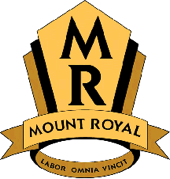 Grade 7                  Mount Royal SchoolCourse Outline 2017 – 20187A/B 	     Math/Science           Mr. L. Neustaeter           	laneustaeter@cbe.ab.ca	     L.A./Social	              Mr. J.  Froehler, 		jpfroehler@cbe.ab.ca7C	    Math		  Mrs. S. Teasdale		smteasdale@cbe.ab.ca    Science                      Mr. T. Van Kleeck		tivankleeck@cbe.ab.ca    L.A.	/ Social   	  Mr. D. McCafferty	            djmccafferty@cbe.ab.caGrade 7 Math CurriculumThe Math 7 program supports the belief that students learn in different ways and must construct their own meaning of mathematics.  Students will be covering the 4 strands: number sense, patterns and relations, shape and space as well as statistics and probability, through a unit based program.  The units that are covered in Grade 7 are number relations, integers, linear relations and equations, measurement, 2D geometry, decimals, percent, fractions, circle graphs and statistics and probability.Grade 7 Science CurriculumAt Mount Royal, the science program centers on hands-on student learning.  There are four foundations of science that students are exposed to within each of the units that are covered.  The four foundations are:Science, Technology and SocietyKnowledgeSkillsAttitudes
In Grade 7 the students cover Heat and Temperature, Structures and Forces, Planet Earth, Interactions and Ecosystems as well as Plants for Food and Fibre.Students will be evaluated based on the following stems using a 4 point scale:Mathematics Understands mathematical concepts and relationshipsUses mathematical reasoning to analyze and solve problemsExplores and develops strategies for mental mathematics and estimationDevelops mathematical procedures and strategies for computationModels, represents and communicates mathematical ideasScience Understands and makes connections between conceptsAnalyzes and solves problems through scientific reasoningDevelops skills for inquiry and communicationExplores scientific events and issues in society and the environmentLanguage Arts and Social StudiesThe five strands of  language learning (reading, writing, listening, viewing and representing) will be addressed in the context of novel studies, poetry, short stories, as well as the current Social Studies topic.  Attention will also be given to language conventions, (grammar and spelling).  Wherever possible, links within the two curriculums will be made with the fine arts (drama, art and music).Social StudiesWhile the same principles as above apply to Social Studies, we will be focusing on Canadian history pre/post Confederation.Students will be evaluated based on the following stems using a 4 point scale:English Language ArtsReads to explore, construct and extend understandingWrites to develop, organize and express information and ideasManages and evaluates information and ideasConstructs meaning and makes connections through speakingConstructs meaning and makes connections through listeningRepresents ideas and creates understanding through a variety of mediaSocialDemonstrates knowledge and understanding of citizenship and identityExplores events and issues from different points of viewDemonstrates skills and processes for inquiry and researchCommunicates ideas in an informed and persuasive mannerExpectations for all Subjects:All students are expected to:Attend and be in class on timeCome to class prepared with all necessary materialsShow respect for self, others, and school communityComplete homework and assignmentsSeek out extra help if neededBe responsible for all textbooks assigned to themRecord homework before leaving school Check teacher blogs for homework and other key informationHave cell phones off and put away unless instructed by their teacherAssignments and Homework:All assignments are to be completed on the due date given unless prior arrangements were made with your teacherIf absent, it is the student’s responsibility to make up missed assignments and/or notesStudents are expected to prepare for upcoming tests and quizzesTeachers are available to support students with homework and assignments if extra clarifications and understanding are neededAt Mount Royal Junior High School we believe it is essential that students respect themselves and others, the school environment, and our community.  We expect these ideas to be in full force in our classrooms.We look forward to seeing you on September 21, 2017 at Meet the Teacher evening.  Parents, please review this sheet with your student.  If you have any questions or concerns, please call the school at 777-7980 or email your student’s Teacher Advisor.